СВИМ ПОНУЂАЧИМАПРЕДМЕТ: Измена конкурсне документације за Јавну набавку бр. 1938/2013 – Лабораторијске хемикалијеПоштовани,	Обавештавамо Вас да је Наручилац извршио следеће измене конкурсне документације за Јавну набавку бр. 1938/2013: 	Ставке под редним бројевима 30.,31. и 32. у вези са калибрационим раствором за WTW турбидиметар се спајају у једну под редним бројем 30., док ће досадашња ставка под редним бројем 33.- Фосфор пентоксид бити под редним бројем 31. Наш дефинитивни захтев је набавка два калибрациона кита за калибрацију турбидиметра WTW IR 430 са растворима за калибрацију на калибрационим тачкама 0,02, 10 и 1000 NTU јединица.	Ове промене треба извршити у Обрасцу понуде, Обрасцу структуре понуђене цене са упутством како да се попуни и Техничкој спецификацији. С поштовањем,Комисија за 	ЈН 1938/2013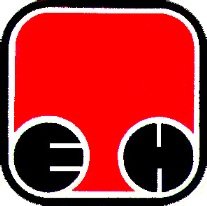 Електропривреда Србије  - ЕПСПривредно ДруштвоТермоелектране Никола Тесла,  Обреновац